  Isian Substansi Proposal l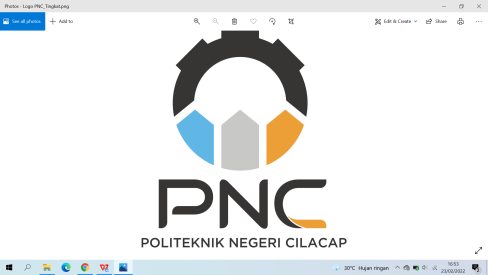 	PENELITIAN SKEMA : (isikan skema penelitian Anda)Petunjuk : Pengusul hanya diperkenankan mengisi di tempat yang telah disediakan sesuai dengan petunjuk pengisian dan tidak diperkenankan melakukan modifikasi template atau penghapusan di setiap bagian.Ringkasan penelitian tidak lebih dari 500 kata yang berisi latar belakang penelitian, tujuan dan tahapan metode penelitian, luaran yang ditargetkan, serta uraian TKT penelitian yang diusulkan. RINGKASAN………………………………………………………………………………………………………………………………………………………………………………………………………………………………………………………………………………………………………………Kata kunci maksimal 5 kataKATA KUNCIKata kunci 1, kata kunci 2, dstLatar belakang penelitian berisi latar belakang dan permasalahan yang akan diteliti, tujuan khusus, dan studi kelayakannya. Pada bagian ini perlu dijelaskan uraian tentang spesifikasi  keterkaitan  skema dengan bidang fokus atau road map penelitian jurusan/prodi. LATAR BELAKANG………………………………………………………………………………………………………………………………………………………………………………………………………………………………………………………………………………………………………………TINJAUAN PUSTAKATinjauan pustaka mengemukakan state of the art dalam bidang yang diteliti/teknologi yang dikembangkan. Bagan dapat dibuat dalam bentuk JPG/PNG yang kemudian disisipkan dalam isian ini. Sumber pustaka/referensi primer yang relevan dan dengan mengutamakan hasil penelitian pada jurnal ilmiah dan/atau paten yang terkini. Disarankan penggunaan sumber pustaka 10 tahun terakhir.………………………………………………………………………………………………………………………………………………………………………………………………………………………………………………………………………………………………………………Metode atau cara untuk mencapai tujuan. Bagian ini dilengkapi dengan diagram alir penelitian yang menggambarkan apa yang sudah dilaksanakan dan yang akan dikerjakan selama waktu yang diusulkan. Format diagram alir dapat berupa file JPG/PNG. Bagan penelitian harus dibuat secara utuh dengan penahapan yang jelas, mulai dari awal bagaimana proses dan luarannya, dan indikator capaian yang ditargetkan. Uraikan dengan jelas rencana untuk mencapai luaran. Uraikan tahapan pra feasibility study (pra FS). Pra FS merupakan salah satu bagian dari kegiatan perencanaan secara keseluruhan yang dimulai dari identifikasi masalah, metode penelitian, dan hasil yang diharapkan. Serta, bahas kualitas jurnal atau prosiding yang menjadi target. Bagian ini harus juga menjelaskan tugas masing-masing anggota pengusul sesuai tahapan penelitian yang diusulkan.METODE………………………………………………………………………………………………………………………………………………………………………………………………………………………………………………………………………………………………………………Jadwal penelitian disusun dengan mengisi langsung tabel berikut dengan memperbolehkan penambahan baris sesuai banyaknya kegiatan.JADWAL PENELITIANDaftar pustaka disusun dan ditulis berdasarkan sistem nomor sesuai dengan urutan pengutipan dengan menggunakan Mendeley format IEEE. Hanya pustaka yang disitasi pada usulan penelitian yang dicantumkan dalam Daftar Pustaka.DAFTAR PUSTAKA…………………………………………………………………………………………………………………………………………………………………………………………………………………………………………………………………………………………………………………………………………………………………………………………………………NoNama KegiatanBulanBulanBulanBulanBulanBulanBulanBulanBulanBulanBulanBulanNoNama Kegiatan1234567891011121 2 dst.